	DUSZPASTERSTWO LITURGICZNEJ SŁUŻBY OŁTARZA 
DIECEZJI RZESZOWSKIEJ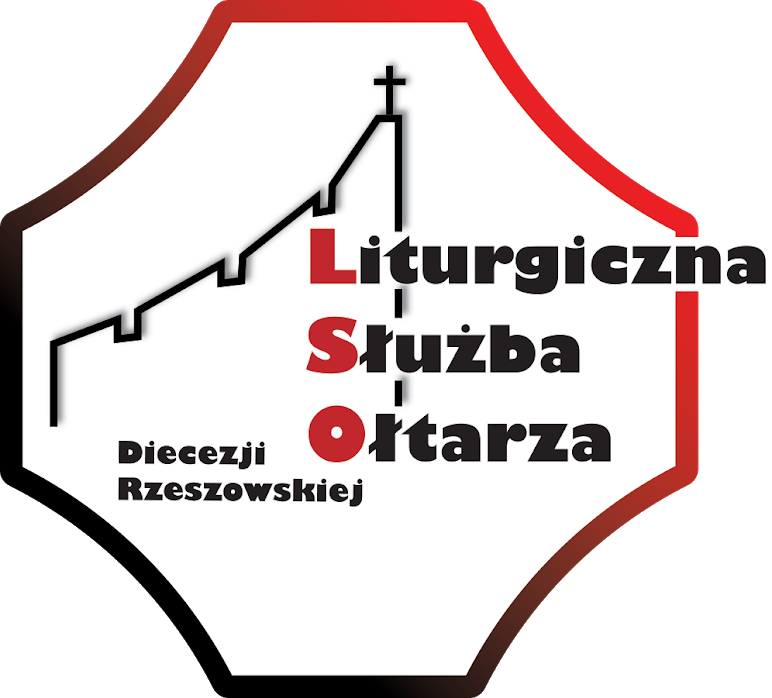 ul. Prymasa 1000 - lecia 1, 35-510 Rzeszówmail: rzeszowlso@gmail.com; tel. 697-333-539Oświadczenie rodziców (opiekunów prawnych) do udziału 
w Mistrzostwach LSO w piłce siatkowejWyrażam zgodę na udział mojego syna……………......................................................                                                                                                            w Mistrzostwach LSO w piłce siatkowej. Oświadczam, że syn jest zdrowy i może brać udział w amatorskich zawodach sportowych, które odbędą się w dniu 15 kwietnia 2023 r. w Rzeszowie.Oświadczam, że zapoznałam/em się z regulaminem turnieju i akceptuję jego postanowienia. (regulamin dostępny na stronie www.lso.rzeszow.pl)……………..…............................................................    miejsce, data i podpis rodzica (opiekuna prawnego)DUSZPASTERSTWO LITURGICZNEJ SŁUŻBY OŁTARZA 
DIECEZJI RZESZOWSKIEJul. Prymasa 1000 - lecia 1, 35-510 Rzeszówmail: rzeszowlso@gmail.com; tel. 697-333-539Oświadczenie rodziców (opiekunów prawnych) do udziału 
w Mistrzostwach LSO w piłce siatkowejWyrażam zgodę na udział mojego syna……………......................................................                                                                                                            w Mistrzostwach LSO w piłce siatkowej. Oświadczam, że syn jest zdrowy i może brać udział w amatorskich zawodach sportowych, które odbędą się w dniu 15 kwietnia 2023 r. w Rzeszowie.Oświadczam, że zapoznałam/em się z regulaminem turnieju i akceptuję jego postanowienia. (regulamin dostępny na stronie www.lso.rzeszow.pl)……………..…............................................................    miejsce, data i podpis rodzica (opiekuna prawnego)